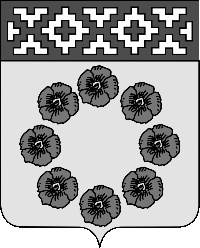                                        ПОСТАНОВЛЕНИЕАдминистрации Пестяковского муниципального районаИвановской  области «_28_»  мая    2020 г. № 164                                         пос. ПестякиОБ УСТАНОВЛЕНИИ ДИЗАЙН-КОДА  ПО РАЗМЕЩЕНИЮ НЕСТАЦИОНАРНЫХ ТОРГОВЫХ ОБЪЕКТОВВ соответствии с Федеральным законом от 06.10.2003 № 131-ФЗ «Об общих принципах организации местного самоуправления в Российской Федерации», Федеральным законом от 28.12.2009 № 381-ФЗ «Об основах государственного регулирования торговой деятельности в Российской Федерации», руководствуясь Уставом Пестяковского муниципального района, пунктом 5.7 Правил благоустройства территории Пестяковского городского поселения Пестяковского муниципального района, утвержденных решением Совета Пестяковского городского поселения от 14 .11. 2017 г.       № 189, Правил благоустройства территории Пестяковского сельского поселения, утвержденных решением Совета Пестяковского сельского поселения  от 15.02.2013  г.  № 140,  Правил благоустройства территории Нижнеландеховского  сельского поселения утвержденных решением Совета Нижнеландеховского сельского поселения  от 10.07.2009 г. № 95 постановлением Администрации Пестяковского муниципального района  от 30.04.2020 г.  № 126 «Об утверждении положения о размещении нестационарных торговых объектов, нестационарных развлекательных объектов и объектов для осуществления торговли, оказания услуг для проведения культурно-массовых и иных мероприятий на территории Пестяковского муниципального района», в целях формирования благоприятной архитектурной среды,  постановляю:         1.  Утвердить Дизайн-код п. Пестяки и населенных пунктов Пестяковского муниципального района  по размещению нестационарных торговых объектов (далее – НТО) согласно приложению    № 1 к настоящему постановлению.2. Требования Дизайн-кода  п. Пестяки и населенных пунктов Пестяковского муниципального района  по размещению НТО (далее – Дизайн-код) обязательны для исполнения всеми собственниками НТО, расположенных на муниципальных земельных участках и участках, государственная собственность на которые не разграничена, и рекомендованы для собственников НТО, расположенных на земельных участках, находящихся в частной собственности. 3. Требования Дизайн-кода не распространяются на отношения, связанные с размещением НТО при проведении праздничных, общественно-политических, культурно-массовых и спортивно-массовых мероприятий, имеющих краткосрочный характер. Требования Дизайн-кода не регулируют отношения, связанные с размещением НТО, находящихся на территории ярмарок.4. Утвердить переходные положения для индивидуальных предпринимателей и юридических лиц, эксплуатировавших до принятия  настоящего постановления на территории п. Пестяки и населенных пунктов Пестяковского муниципального района  на земельных участках, находящихся в муниципальной собственности, и на земельных участках, государственная собственность на которые не разграничена, на основании договоров аренды земельных участков с Администрацией Пестяковского муниципального района, заключенных до вступления в силу настоящего постановления и действующих на день его принятия (далее – Собственники НТО).5. Собственники НТО в срок до 01.07.2020 вправе подать в Администрацию Пестяковского муниципального района  заявление о расторжении договора аренды земельного участка, занятого НТО, по соглашению сторон. Администрация Пестяковского муниципального района  в срок до 01.08.2020 расторгает договор аренды земельного участка по соглашению сторон. Собственники НТО в течение 30 рабочих дней с момента расторжения указанного договора вправе подать в Администрацию Пестяковского муниципального района заявление о заключении договора на право размещения НТО на ранее занимаемом земельном участке согласно приложению № 2 к настоящему постановлению. 
          Администрация Пестяковского муниципального района  в течение 15 рабочих дней со дня поступления заявления заключает с Собственником НТО договор на право размещения НТО на ранее занимаемом месте размещения при условии наличия у собственника НТО государственной регистрации в качестве юридического лица или индивидуального предпринимателя на дату обращения,  отсутствия задолженности по арендной плате за ранее занимаемый земельный участок, отсутствия задолженности по уплате налоговых платежей и обязательных платежей во внебюджетные фонды на дату обращения и соответствия паспорта НТО Дизайн-коду без проведения торгов на право размещения НТО на пять лет и условиях, определенных типовой формой договора на право размещения НТО на территории  п. Пестяки и населенных пунктов Пестяковского муниципального района, по базовой ставке платы за место для размещения НТО на территории  п. Пестяки и населенных пунктов Пестяковского муниципального района, утвержденной постановлением Администрации Пестяковского муниципального района от 30.04.2020 г.  № 126 «Об утверждении положения о размещении нестационарных торговых объектов, нестационарных развлекательных объектов и объектов для осуществления торговли, оказания услуг для проведения культурно-массовых и иных мероприятий на территории Пестяковского муниципального района»  
          6. По истечении 30 рабочих дней с момента расторжения договора аренды земельного участка Собственники НТО, не подавшие заявление о заключении договора на право размещения НТО на территории п. Пестяки и населенных пунктов Пестяковского муниципального района, лишаются  права на заключение договора без проведения конкурентных процедур и вправе претендовать на места для размещения НТО по итогам конкурентных процедур. 7. Собственники НТО, заключившие договор на право размещения НТО без проведения конкурентных процедур, обязаны в течение шести месяцев со дня заключения соответствующего договора привести внешний облик НТО в соответствие с требованиями Дизайн-кода п. Пестяки и населенных пунктов Пестяковского муниципального района  по размещению НТО, утвержденными настоящим постановлением. В случае несоблюдения данного требования договор на размещение НТО расторгается в одностороннем порядке, а НТО подлежит демонтажу.8. Контроль за исполнением настоящего постановления возложить на
Отдел экономического развития  Администрации Пестяковского муниципального района.9. Настоящее постановление подлежит размещению на официальном сайте Пестяковского муниципального района10.  Настоящее постановление вступает в силу с 01.06.2020 г. Временно исполняющий обязанностиГлавыПестяковского муниципального района                                       Е.А. Железнова Приложение № 1 к постановлению Администрации Пестяковского муниципального районаот «_» мая 2020года №__Дизайн-код п. Пестяки по размещениюнестационарных торговых объектов1. Термины и определения Сооружение – объемная, плоскостная или линейная наземная, надземная или подземная строительная система, состоящая из несущих, а в отдельных случаях и ограждающих конструкций, и предназначенная для выполнения производственных процессов различного вида, хранения материалов, изделий, оборудования, для временного пребывания людей, перемещения людей и грузов и т. д.  Пешеходная зона тротуара – свободный от преград и препятствий выделенный участок улицы, предназначенный для движения пешеходов.  Техническая зона тротуара – участки тротуара, в пределах которых размещаются дорожные знаки, светофорные объекты, приборы освещения, мачты связи, кабельные системы и другое инженерное оборудование.  Сервисная зона тротуара – часть придомовой территории жилых домов, иных зданий и сооружений, составляющих фронт улицы. В зоне могут быть расположены входные группы, приямки, уличные кафе, места кратковременного отдыха и палисадники.  Проезжая часть – элемент дороги, предназначенный для движения безрельсовых транспортных средств.  Посадочная площадка – элемент остановочного комплекса, предназначенный для высадки и посадки пассажиров.  Площадка ожидания – элемент остановочного комплекса, предназначенный для ожидания пассажирами прибытия общественного транспорта.  Сгруппированные нестационарные торговые объекты (далее – НТО) – два и более НТО, расстояние между которыми менее 0,3 м.  Остановочный павильон – элемент остановочного комплекса, предназначенный для укрытия пассажиров, ожидающих прибытия общественного транспорта, от воздействия неблагоприятных погодно-климатических факторов (осадки, воздействие прямых солнечных лучей, ветер и т. п.). 2. Конфигурации НТОДизайн-код выделяет два вида конфигурации НТО: одиночные НТО и торговая галерея. На НТО любой конфигурации рекомендуется размещать режимную табличку с указанием фирменного наименования организации и индивидуального предпринимателя, адреса, режима работы. Одиночные НТО – отдельно стоящие объекты, рекомендованное расстояние между которыми 10 м и более. Между одиночными НТО не рекомендуется размещение других торговых объектов любой конфигурации и типа. Торговая галерея – два и более НТО, расстояние между которыми менее 0,3 м. Зазор между объектами необходимо облицовывать. НТО в группе следует размещать вплотную друг к другу. Высота сгруппированных НТО должна быть одинаковой. Все НТО в группе следует устраивать одной глубины. Рекомендуется выполнять общий проект на всю группу объектов, включая проект благоустройства территории размещения объектов и прилегающей территории. 3. Общие правила при размещении и оформлении внешнего вида НТОПлощадки для сбора мусора и пищевых отходов располагаются на расстоянии не менее 25 м от организаций торговли. Допускается сокращать указанное расстояние, исходя из местных условий размещения организаций торговли. От автозаправочных станций НТО необходимо размещать на расстоянии более 25 м. НТО не должны мешать подъезду пожарной, аварийно-спасательной техники или доступу к элементам инженерной инфраструктуры: объектам энергоснабжения и освещения, колодцам, кранам, гидрантам и другим. При установке НТО не допускается заглубление фундамента, целостность покрытия не должна быть нарушена.  4. Запреты, применимые при размещении и оформлении внешнего вида НТОЗапрещено размещать киоски и павильоны на территориях, занятых инженерными коммуникациями и их охранными зонами. Размещение киосков и павильонов на указанных территориях допускается только после письменного согласования собственника киоска или павильона с владельцами коммуникаций. Запрещено складировать товар, упаковку или мусор на элементах благоустройства и прилегающей к НТО территории. Транспортное обслуживание НТО и загрузка их товарами не должны снижать безопасность движения пешеходов и транспорта. Запрещено размещать НТО в арках зданий, на цветниках, детских и спортивных площадках, парковках и во дворах. Запрещено размещение НТО совместно с остановочными павильонами. Запрещено размещать киоски и павильоны на грунтовом, травяном и песчаном покрытиях. Если киоск или павильон невозможно разместить на твердом покрытии, необходимо предварительное асфальтирование или покрытие площадки тротуарной плиткой. 5. Размещение киосков и павильонов относительно зданий и сооружений1. Рекомендуемое минимальное расстояние от киосков и павильонов до глухих фасадов зданий – 2 м. 2. Для безопасности не рекомендуется размещать киоски и павильоны напротив входов в здания. 3. От границ входных дверей рекомендуется отступать в сторону не менее 5 м. 4. Для безопасности не рекомендуется размещать киоски и павильоны на расстоянии менее 25 м от наружных стен технических сооружений.6. Размещение НТО относительно пешеходных зон1. Не рекомендуется размещать НТО вплотную к пешеходной зоне шириной менее 3 м, чтобы не мешать движению пешеходов. НТО рекомендуется располагать с отступом от пешеходных зон для организации зоны обслуживания покупателей, так чтобы ширина пешеходной зоны составляла не менее 3 м. 2. Допустимо размещать НТО вплотную к пешеходной зоне, если ее ширина более или равно 3 м. Ширина пешеходной зоны – свободная часть тротуара, не занятая зоной размещения НТО, сервисной зоной и технической зоной.7. Размещение НТО относительно улично-дорожной сети1. Рекомендуемое минимальное расстояние от НТО до границы пешеходного перехода – 5 м. 2. Относительно хода движения автотранспорта НТО рекомендуется размещать после пешеходного перехода, чтобы не закрывать обзор водителю. 3. Минимальное рекомендованное расстояние от края проезжей части до НТО – 1 м.8. Размещение киосков и павильонов относительно элементов благоустройства 1. Рекомендуемое минимальное расстояние от НТО до оси ствола дерева – 5 м. 2. Рекомендуемое минимальное расстояние от НТО до оси кустарника – 1,5 м. 3. Оптимальное расстояние от НТО до урн – не более 1 м. 4. Рекомендуемое минимальное расстояние от НТО до ограждений – 1 м. 5. Рекомендуемое минимальное расстояние от НТО до опор освещения и дорожных знаков – 1 м.9. Размещение НТО около остановочных павильонов1. Запрещается устанавливать НТО в пределах посадочных площадок и площадок ожидания. 2. При установке НТО в зоне остановки общественного транспорта минимальное рекомендуемое расстояние до остановочного павильона – 3 м. 3. Недопустима ориентация входа павильона или торгового окна киоска на проход между НТО и остановочным павильоном. 10. Оформление внешнего вида НТОКИОСК Требования к элементам:  Высота киоска должна быть не более 3,1 м. Окно может быть расположено в любой части торгового фронта. Вход для продавца допустимо размещать на любой стороне киоска. Возле киоска необходимо размещать урну. ПАВИЛЬОН Требования к элементам: Высота павильона должна быть не более 3 м. Рекомендуется предусматривать на плоскости фасада фризовую часть высотой не более 0,4 м от верхней границы павильона. Павильон рекомендуется оборудовать кнопкой вызова продавца, расположенной на низком уровне, для маломобильных групп. Следует выделять подсобные помещения для хранения товарных запасов. Возле павильона необходимо размещать урну.ТОРГОВАЯ ПАЛАТКА Требования к элементам: ТОРГОВАЯ ТЕЛЕЖКА Требования к элементам:  АВТОМАГАЗИН Требования к элементам: Габариты автомагазина зависят от модели. Не рекомендуется размещать на автомагазине рекламу сторонней продукции. Глубина зоны обслуживания покупателей — 3 м, ширина соответствует габаритам транспортного средства. Рекомендуемая длина автомагазина — 6,8 м, ширина — 2,3 м, высота — 2,7 м. Прилавок автомагазина рекомендуется расположить на высоте не более 1,3 м от земли. СЕЗОННОЕ (ЛЕТНЕЕ) КАФЕ Сезонные (летние) кафе при стационарном предприятии общественного питания могут быть организованы как на территории, примыкающей к стационарному предприятию общественного питания, так и в качестве отдельно стоящих предприятий общественного питания. Сезонное (летнее) кафе, примыкающее к стационарному предприятию общественного питания, должно находиться на расстоянии не более пяти метров от стационарного предприятия общественного питания, при этом границы места размещения сезонного (летнего) кафе не должны нарушать права собственников и пользователей соседних помещений, зданий, строений, сооружений. Указанное расстояние измеряется по прямой линии от входной группы в здание, строение, сооружение, в котором осуществляется деятельность по оказанию услуг общественного питания предприятием общественного питания, до ближайших к такому зданию, строению, сооружению крайних элементов сезонного (летнего) кафе. Отдельно стоящие сезонные (летние) кафе должны соответствовать требованиям, предъявляемым к временным организациям общественного питания быстрого обслуживания, установленным санитарными правилами «Санитарно-эпидемиологические требования к организациям общественного питания, изготовлению и оборотоспособности в них пищевых продуктов и продовольственного сырья. СанПиН 2.3.6.1079-01». Отдельно стоящие сезонные (летние) кафе обеспечиваются пищевыми продуктами, приготовленными в стационарных организациях общественного питания. Внешний вид отдельно стоящих сезонных (летних) кафе должен соответствовать требованиям, предусмотренным для киосков, павильонов или автомагазинов. При размещении сезонного (летнего) кафе должно обеспечиваться сохранение свободной ширины прохода по тротуару по основному ходу движения пешеходов не менее 1,5 метров. Элементы оборудования, используемые при обустройстве примыкающих  к стационарным объектам общественного питания сезонных (летних) кафе, должны быть выполнены в едином архитектурно-художественном решении с учетом колористического решения фасадов и стилистики здания, строения, сооружения, в котором размещено стационарное предприятие общественного питания, а также архитектурно-градостроительного решения окружающей застройки и особенностей благоустройства прилегающей территории. Элементы оборудования сезонных (летних) кафе должны содержаться в технически исправном состоянии, быть очищенными от грязи и иного мусора. Не допускается наличие на элементах механических повреждений, прорывов размещаемых на них полотен, а также нарушение целостности конструкций. Металлические элементы конструкций, оборудования должны быть очищены от ржавчины и окрашены. В случае размещения нескольких сезонных (летних) кафе при стационарных предприятиях общественного питания, принадлежащих разным хозяйствующим субъектам и расположенных в одном здании, строении, сооружении, конструкции сезонных (летних) кафе должны быть выполнены в едином архитектурно-художественном решении (единые материалы конструкции, взаимосвязанное колористическое решение) с соблюдением единой линии размещения крайних точек выступа элементов оборудования сезонного (летнего) кафе относительно горизонтальной плоскости фасада. Высота зонтов не должна превышать высоту первого этажа здания, строения, сооружения, занимаемого предприятием общественного питания. При обустройстве сезонных (летних) кафе не допускается использование шатров. Установка капитальных конструкций (фундамент, утепленные стены и т.п.) не допускается. Не допускается использование элементов оборудования сезонных (летних) кафе для размещения рекламы, за исключением фирменного знака, логотипа стационарного объекта общественного питания, к которому относится сезонное (летнее) кафе. 11. Материалы и цвета для изготовления НТО.Киоск Металлический лист:  не комбинировать при отделке листы разных цветов;  рекомендуется использовать листы с матовым покрытием;  использовать цвета для основной отделки (лимонный, белый, серо-оливковый). Дополнительные детали (вывески, маркизы, прилавки) могут быть выполнены в ярких цветах. Фасадные панели:  допускается предусматривать комбинацию с другими материалами: доска, HPL-панели;  использовать монохромные цвета для основной отделки (лимонный, белый, серо-оливковый). Дополнительные детали (вывески, маркизы, прилавки) могут быть выполнены в ярких цветах. Деревянные рейки:  использовать строганые рейки толщиной не менее 30 мм;  покрывать бесцветным защитным средством для дерева;  допускается предусматривать комбинацию с другими материалами: HPL-панели, графитная доска для нанесения надписи мелом. Павильон Металлический лист:  не комбинировать при отделке листы разных цветов;  рекомендуется использовать листы с матовым покрытием;  использовать только частичное остекление фасада;  использовать монохромные цвета для основной отделки (лимонный, белый, серо-оливковый). Дополнительные детали (вывески, маркизы, прилавки) могут быть выполнены в ярких цветах. Фасадные панели:  допускается предусматривать комбинацию с другими материалами: доска, HPL-панели;  использовать только частичное остекление фасада;  использовать монохромные цвета для основной отделки (лимонный, белый, серо-оливковый). Дополнительные детали (вывески, маркизы, прилавки) могут быть выполнены в ярких цветах. Торговая палатка Каркасно-тентовый объект:  использовать монохромные цвета для основной отделки (лимонный, белый, серо-оливковый). Торговая тележка Металлический лист:  не комбинировать при отделке листы разных цветов;  рекомендуется использовать панели с матовым покрытием;  рекомендуется использовать монохромные цвета для основной отделки. Сезонное (летнее) кафе Элементы оборудования сезонных (летних) кафе, примыкающих к стационарным объектам общественного питания:  сборно‐разборные (легковозводимые) конструкции из дерева, металла, стекла, композитных материалов;  рекомендуется использовать монохромные цвета для основной отделки;  дополнительные элементы могут быть выполнены в ярких цветах. Для отдельно стоящих сезонных (летних) кафе применяются материалы, предусмотренные для киосков и павильонов. Приложение № 2 к постановлению Администрации Пестяковского муниципального районаот «_» мая 2020года №__Главе Пестяковского муниципального района____________________________от ___________________________ собственника НТО, расположенного па адресу:_______________________________________ ИНН __________________________________ ОГРН _________________________________ Почтовый адрес _________________________ e-mail: _________________________________ телефон ________________________________ ЗаявлениеПрошу заключить договор без проведения конкурентных процедур на право размещения _________________ (вид НТО) на ранее занимаемом земельном участке площадью ______ кв. м, расположенном по адресу: _______________________________ (далее – Договор). Обязуюсь в течение шести месяцев с момента заключения Договора привести внешний вид объекта в соответствие с требованиями Дизайн-кода п. Пестяки (населенных пунктов Пестяковского муниципального района)  по размещению и внешнему виду НТО. Приложение: копия соглашения о расторжении договора аренды земельного участка. Дата _____________ Подпись _____________№ЭлементТребования1ВывескаВывеска киоска размещается во фризовой части торгового фронта. Длина вывески-менее 3м. Вывеска должна быть без подложки, с внутренней подцветкой, буквы размещаются в одну строку. Высота букв и логотипа -0,3 м. Вывеска выравнивается относительно центральной оси торгового фронта.2НавесСо стороны торгового фронта рекомендовано организовать навес шириной не менее 0,6м.3Временное оформлениеНа светопрозрачных конструкциях киоска допускается размещать временное оформление- наклейку или покраску, нанесенную на стеклянное полотно, либо размещать информационную конструкцию в проемах.4ОсвещениеКиоск рекомендуется оборудовать наружным и внутренним освещением.№ЭлементТребования1ВывескаВывеску павильона следует размещать во фризовой части торгового фронта. Вывеску рекомендуется делать без подложки, с внутренней подсветкой, буквы размещать в одну строку. Высота букв и логотипа — 0,25 м. Вывеска выравнивается относительно центральной оси торгового фронта.2Временное оформлениеНа светопрозрачных конструкциях павильона допускается размещать временное оформление — наклейку или покраску, нанесенную на стеклянное полотно, либо размещение информационных конструкций в проемах.3ОсвещениеПавильон рекомендуется оборудовать наружным и внутренним освещением.№ЭлементТребования1ВывескаРекомендуемая высота вывески — не более 0,3 м. Нижнюю границу вывески не рекомендуется располагать ниже 2,3 м.3ОсвещениеЕсли в радиусе 5 м от торговой палатки нет освещения, рекомендуется оборудовать ее наружными светильниками. Подведение кабеля наземное. На участках с интенсивным пешеходным потоком необходимо использовать кабель-каналы.№ЭлементТребования1ВывескаНа тележке рекомендуется разместить логотип компании или наименование продукции. Вывеска должна быть без подложки, ее необходимо размещать со стороны торгового фронта2НавесТележку рекомендуется оборудовать навесом или тентом. Он должен покрывать весь периметр тележки. Допускается вынос навеса за границы корпуса тележки. Запрещено использовать пляжные зонты.3ОсвещениеРекомендуется обеспечить освещенность для удобства продавца и покупателей. На участках с интенсивным пешеходным потоком необходимо использовать кабель-каналы.4Временное оформлениеДля сохранения эстетичности тележек не рекомендуется размещать на них, а также на навесах и тентах рекламу.№ЭлементТребования1ВывескаВывеску автомагазина следует размещать во фризовой части торгового фронта. Вывеску рекомендуется делать без подложки, с внутренней подсветкой, буквы размещать в одну строку. Высота букв и логотипа — 0,25 м. Вывеска выравнивается относительно центральной оси торгового фронта.2НавесНад торговым окном необходимо организовать навес или козырек.3ОсвещениеАвтомагазин рекомендуется оборудовать наружным и внутренним освещением.4Временное оформлениеНа светопрозрачных конструкциях автомагазина допускается размещать временное оформление — наклейку или покраску, нанесенную на стеклянное полотно, либо размещение информационных конструкций в проемах.№ЭлементТребования1Элемент оборудованияПри обустройстве сезонного (летнего) кафе используются такие элементы оборудования, как: летняя мебель, технологические настилы, навесы, маркизы, зонты, декоративные ограждения, осветительные приборы, элементы вертикального и контейнерного озеленения, цветочницы. В составе мебели могут использоваться столы, стулья, кресла, диваны и иные предметы мебели. Использование дачной, садовой и интерьерной мебели для сезонного (летнего) кафе не допускается. 2ОсвещениеЕсли в радиусе 5 м от сезонного (летнего) кафе нет освещения, рекомендуется оборудовать его наружными светильниками.3Временное оформлениеНа элементах сезонного (летнего) кафе не допускается размещать рекламные материалы.